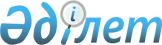 О внесении изменений и дополнений в приказ Директора Департамента казначейства Министерства финансов Республики Казахстан от 27 января 1998 года № 30 "Об утверждении Инструкции по бухгалтерскому учету в государственных учреждениях"
					
			Утративший силу
			
			
		
					Приказ Министра финансов Республики Казахстан от 22 октября 2008 года № 521. Зарегистрирован в Министерстве юстиции Республики Казахстан 18 ноября 2008 года № 5361. Утратил силу приказом Министра финансов Республики Казахстан от 4 августа 2010 года № 395

      Сноска. Утратил силу приказом Министра финансов РК от 04.08.2010 № 395 (вводится в действие с 01.01.2013).       ПРИКАЗЫВАЮ: 



      1. Внести в приказ Директора Департамента казначейства Министерства финансов Республики Казахстан от 27 января 1998 года № 30 "Об утверждении Инструкции по бухгалтерскому учету в государственных учреждениях" (зарегистрированный в Реестре государственной регистрации нормативных правовых актов за № 489, опубликованный Издательством "Қаржы-қаражат" Министерства финансов Республики Казахстан в 1998 году отдельным официальным изданием, с изменениями и дополнениями, внесенными приказами Директора Департамента казначейства от 22 апреля 1998 года № 184 "О внесении дополнений и изменений в Инструкцию по бухгалтерскому учету в бюджетных организациях, содержащихся за счет республиканского и местных бюджетов" - зарегистрирован в Реестре государственной регистрации нормативных правовых актов за № 81 , Председателя Комитета казначейства: от 25 мая 1999 года № 238 "О внесении изменений и дополнений в Инструкцию по бухгалтерскому учету в организациях, содержащихся за счет республиканского и местных бюджетов" - зарегистрирован в Реестре государственной регистрации нормативных правовых актов за № 825, от 12 июня 2000 года № 278 "О внесении изменений и дополнений в Инструкцию по бухгалтерскому учету в государственных учреждениях" - зарегистрирован в Реестре государственной регистрации нормативных правовых актов за № 1188, от 17 марта 2001 года № 141 "О внесении изменений и дополнений в Инструкцию по бухгалтерскому учету в государственных учреждениях" - зарегистрирован в Реестре государственной регистрации нормативных правовых актов за № 1431, опубликованный в Бюллетене нормативных правовых актов центральных исполнительных и иных государственных органов Республики Казахстан 2001 г., № 18, ст. 385, от 30 марта 2001 года № 159 "О внесении изменений и дополнений в Инструкцию по бухгалтерскому учету в государственных учреждениях" - зарегистрирован в Реестре государственной регистрации нормативных правовых актов за № 1487, опубликованный в Бюллетене нормативных правовых актов центральных исполнительных и иных государственных органов Республики Казахстан 2001 г., № 22, ст. 408, от 18 мая 2001 года № 260 "О внесении изменений и дополнений в приказ Департамента казначейства Министерства финансов Республики Казахстан от 27 января 1998 года № 30 "Об утверждении Инструкции по бухгалтерскому учету в государственных учреждениях" - зарегистрирован в Реестре государственной регистрации нормативных правовых актов за № 1546, от 18 февраля 2002 года № 67 "О внесении изменений и дополнений в  приказ Департамента казначейства Министерства финансов Республики Казахстан от 27 января 1998 года № 30 "Об утверждении Инструкции по бухгалтерскому учету в государственных учреждениях" - зарегистрирован в Реестре государственной регистрации нормативных правовых актов за № 1793, опубликованный в Бюллетене нормативных правовых актов центральных исполнительных и иных государственных органов Республики Казахстан 2002 г., № 19, ст. 600, от 2 августа 2002 года № 353 "О внесении изменений и дополнений в приказ Департамента казначейства Министерства финансов Республики Казахстан от 27 января 1998 года № 30 "Об утверждении Инструкции по бухгалтерскому учету в государственных учреждениях" - зарегистрирован в Реестре государственной регистрации нормативных правовых актов за № 1952, опубликованный в Бюллетене нормативных правовых актов центральных исполнительных и иных государственных органов Республики Казахстан 2002 г., № 38, ст. 698, от 17 марта 2004 года № 17 "О внесении изменений и дополнений в приказ Директора Департамента казначейства Министерства финансов Республики Казахстан от 27 января 1998 года № 30 "Об утверждении Инструкции по бухгалтерскому учету в государственных учреждениях", зарегистрированный за № 489" - зарегистрирован в Реестре государственной регистрации нормативных правовых актов за № 2788, от 20 мая 2005 года № 24 "О внесении изменений и дополнений в приказ Директора Департамента казначейства Министерства финансов Республики Казахстан от 27 января 1998 года № 30 "Об утверждении Инструкции по бухгалтерскому учету в государственных учреждениях" - зарегистрирован в Реестре государственной регистрации нормативных правовых актов за № 3667, опубликованный в Бюллетене нормативных правовых актов центральных исполнительных и иных государственных органов Республики Казахстан № 15, июнь 2005 г., ст. 115, от 20 апреля 2007 года № 42 "О внесении изменений и дополнений в приказ Директора Департамента казначейства Министерства финансов Республики Казахстан от 27 января 1998 года № 30 "Об утверждении Инструкции по бухгалтерскому учету в государственных учреждениях" - зарегистрирован в Реестре государственной регистрации нормативных правовых актов за № 4662, опубликованный в "Юридическая газета" от 18 мая 2007 г. № 74 (1277), Министра финансов Республики Казахстан от 28 ноября 2007 года № 422 "О внесении дополнений и изменений в Инструкцию по бухгалтерскому учету в организациях, содержащихся за счет республиканского и местных бюджетов" - зарегистрирован в Реестре государственной регистрации нормативных правовых актов за № 5058, опубликованный в "Юридическая газета" от 11 января 2008 г. № 4 (1404), следующие изменения и дополнения: 

      в Инструкции по бухгалтерскому учету в государственных учреждениях, утвержденной указанным приказом: 



      в абзаце двенадцатом графы "Наименование субсчета" раздела VII "Расчеты" пункта 32 и в абзаце третьем пункта 160 слова "Расчеты по обязательному социальному обеспечению" заменить словами "Расчеты по социальному пособию по временной нетрудоспособности"; 



      в пункте 38 : 

      в абзаце первом слова "арттехвооружение (бронетанковая техника, стрелковое оружие, оптические приборы, средства индивидуальной бронезащиты, военнохимическое имущество, средства радиационной и химической разведки, средства инженерного вооружения)," исключить; 

      дополнить подпунктом 10) следующего содержания: 

      "10) арттехвооружение (стрелковое оружие: пистолеты и револьверы, автоматическое оружие, специальное снайперское вооружение, вооружение подразделений полиции специального (особого) назначения, учебное и спортивное оружие, средства световой сигнализации; средства индивидуальной бронезащиты личного состава; специальные средства; военно-инженерное имущество; военно-химическое имущество; оптические приборы;)"; 



      в подпункте 2) пункта 41 слова "боевые и газовые пистолеты;" исключить; 



       пункт 162 изложить в следующей редакции: 

      "162. На субсчете 171 "Расчеты по социальному пособию по временной нетрудоспособности" государственными учреждениями учитываются расчеты по начислению и выплате социального пособия по временной нетрудоспособности. 

      Суммы начисленных социальных пособий по временной нетрудоспособности отражаются по дебету субсчета 171 "Расчеты по социальному пособию по временной нетрудоспособности" и кредиту субсчета 180 "Расчеты с рабочими и служащими". 

      На сумму выплаты социального пособия по временной нетрудоспособности производится запись по дебету субсчета 159 "Расчеты по взносам социального налога" и кредиту субсчета 171. 

      Аналитический учет по субсчету 171 ведется на многографных карточках ф. 283."; 



      в пункте 191-5 : 

      в абзаце первом слово "уплате" заменить словом "перечислению"; 

      предложение первое абзаца второго изложить в следующей редакции: 

      "На сумму начисленных обязательных социальных отчислений составляется проводка по кредиту субсчета 195 "Расчеты по обязательным социальным отчислениям в Государственный фонд социального страхования" и по дебету субсчета 159 "Расчеты по взносам социального налога"."; 



      в пункте 198.1 : 

      абзац шестой изложить в следующей редакции: 

      "Расходы, осуществляемые в ходе освоения займов в текущем финансовом году, по проектам за счет внешних правительственных займов, которые сданы в эксплуатацию, списываются в конце года, при этом производится запись по дебету субсчета 249 "Внешние займы" и по кредиту субсчета 204."; 

      дополнить абзацем седьмым следующего содержания: 

      "Расходы, осуществляемые в ходе освоения займов в текущем финансовом году, по проектам за счет внешних правительственных займов, не сданным в эксплуатацию, переходят по субсчету 204 на баланс следующего года."; 



      в пункте 199-1 : 

      абзац шестой изложить в следующей редакции: 

      "Расходы, освоение которых завершено в текущем финансовом году, по проектам за счет связанных грантов, которые сданы в эксплуатацию, списываются в конце года, при этом производится запись по дебету субсчета 245 "Гранты" и по кредиту субсчета 209."; 

      дополнить абзацем седьмым следующего содержания: 

      "Расходы, освоение которых завершено в текущем финансовом году, по проектам за счет связанных грантов, не сданным в эксплуатацию, переходят по субсчету 209 на баланс следующего года."; 



      абзацы двадцать шестой и двадцать седьмой пункта 233 изложить в следующей редакции: 

      "12 "Обязательства". На данном счете учитываются принятые государственным учреждением обязательства. 

      Аналитический учет ведется в "Ведомости по учету принятых государственным учреждением обязательств", с отражением следующих данных: учреждение, бюджетная программа, подпрограмма, специфика; план финансирования по обязательствам на год; план финансирования по обязательствам с начала года, разрешения; сумма зарегистрированных обязательств с начала года; оплаченные обязательства по бюджетной программе (подпрограмме); неоплаченные обязательства; остаток средств."; 



      в приложении "Корреспонденция субсчетов по основным бухгалтерским операциям" к указанной Инструкции: 

      в разделе 7 "Расчеты": 

      графу 2 строки, порядковый номер 134, изложить в следующей редакции: 

      "Выплата социального пособия по временной нетрудоспособности"; 

      дополнить строками, порядковые номера 134-1, 134-2, следующего содержания: 

"134-1 Начислена сумма обязательных социальных     159       195 

       отчислений 

134-2 Перечисление суммы обязательных              195     090, 100, 

      социальных отчислений в Государственный              110, 111 

      фонд социального страхования                                 "; 



      приложение "Ведомость по учету принятых государственным учреждением обязательств" к указанной Инструкции изложить в новой редакции согласно приложению к настоящему приказу. 



      2. Комитету казначейства Министерства финансов Республики Казахстан (Тусупбекову А.Н.) обеспечить государственную регистрацию настоящего приказа в Министерстве юстиции Республики Казахстан и его последующее опубликование в официальных средствах массовой информации в установленном законодательством порядке. 



      3. Настоящий приказ вводится в действие по истечении десяти календарных дней после его первого официального опубликования.        Министр                                      Б. Жамишев Приложение        

к приказу Министра финансов 

Республики Казахстан   

от 22 октября 2008 года № 521 Приложение           

к Инструкции по бухгалтерскому учету 

в государственных учреждениях  ________________________________________ 

Наименование государственного учреждения 

Ведомость по учету принятых государственным учреждением обязательств 

за __________________________ год продолжение таблицы Главный бухгалтер ___________________________  
					© 2012. РГП на ПХВ «Институт законодательства и правовой информации Республики Казахстан» Министерства юстиции Республики Казахстан
				Учреждение 

Бюд. 

программа 

Подпро- 

грамма 

Специфика Наиме- 

нование План 

финансирования 

по 

обязательствам 

на год План 

финансирования 

по обязательствам 

с начала года Разрешено Разрешено Учреждение 

Бюд. 

программа 

Подпро- 

грамма 

Специфика Наиме- 

нование План 

финансирования 

по 

обязательствам 

на год План 

финансирования 

по обязательствам 

с начала года с 

начала 

года за 

текущий 

месяц 1 2 3 4 5 6 Всего Сумма 

зарегист- 

рированных 

обязательств 

с начала 

года Оплаченные 

обязательства 

по бюджетной 

программе 

(подпрограмме) Оплаченные 

обязательства 

по бюджетной 

программе 

(подпрограмме) Неоплаченные 

обязательства Остаток 

средств Сумма 

зарегист- 

рированных 

обязательств 

с начала 

года с 

начала 

года за 

текущий 

месяц Неоплаченные 

обязательства Остаток 

средств 7 8 9 10=7-8 11=5-7 